“[Insert quote from patient highlighting their symptoms and diagnosis of AFib]”For more information about AFib, visit GetSmartAboutAFib.com, or visit our website at [insert clinic website].We will use your information as explained in our Privacy Policy [Insert link]. As with any medical treatment, individual results may vary. Only a cardiologist or electrophysiologist can determine whether ablation is an appropriate course of treatment. There are potential risks including bleeding, swelling or bruising at the catheter insertion site, and infection. More serious complications are rare, which can include damage to the heart or blood vessels; blood clots (which may lead to stroke); heart attack, or death. These risks need to be discussed with your doctor and recovery takes time. The success of this procedure depends on many factors, including your physical condition and your body’s ability to tolerate the procedure. Use care in the selection of yourdoctors and hospital, based on their skill and experience.THERMOCOOL® Navigation Catheters are indicated for the treatment of drug refractory recurrent symptomatic paroxysmal atrial fibrillation, when used with CARTO® 3 Systems (excluding NAVISTAR® RMT THERMOCOOL® Catheter).Important information: Prior to use, refer to the instructions for use supplied with this device for indications, contraindications, side effects, warnings and precautions. Caution: US law restricts this device to sale by or on the order of a physician.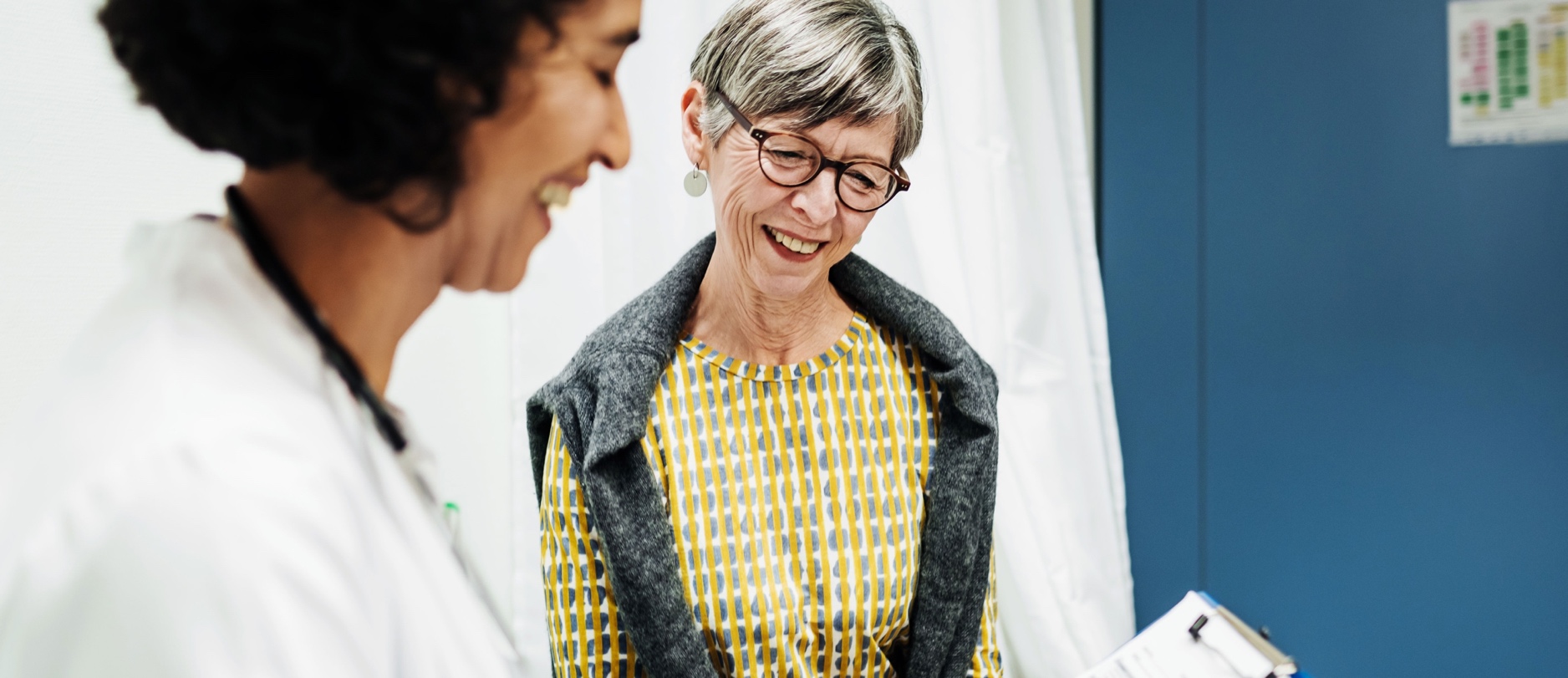 Newsletter Title | Newsletter Name Newsletter Title | Newsletter Name hospital |  hospital |  Meet [Insert Patient Name]Meet [Insert Patient Name][Insert Local Patient Story: Patient story should start by focusing on the hobbies or dreams that patient had and how atrial fibrillation may have stopped them from doing those things. For ideas on great patient stories, visit GetSmartAboutAFib.com.] [Insert Local Patient Story: Patient story should start by focusing on the hobbies or dreams that patient had and how atrial fibrillation may have stopped them from doing those things. For ideas on great patient stories, visit GetSmartAboutAFib.com.] Atrial fibrillation, also known as AFib or AF is defined as an irregular heartbeat that can lead to various heart-related complications such as blood clots, stroke, and heart failure. According to the Centers for Disease Control and Prevention, there are currently 5.5 million patients in the US diagnosed withAFib and that number is expected to grow to more than 7 million by 2035. [Insert local AFib prevalence stat, if available]. While a fluttering or quivering heartbeat is the most common symptom of AFib, there are others that are less subtle. Like, [insert patient name], many patients don’t understand the severity of AFib and the life-altering consequences it can have on them and their families. AFib increases a patient’s risk of stroke five-fold and becomes harder to treat as symptoms become more severe so it’s important to seek treatment early.  The most common type of treatment for AFib is drug therapy which includes taking medications to control the heart’s rhythm and rate and/or blood-thinning medication to prevent blood clots from forming and reduce stroke risk. Like nearly half of patients withLike, [insert patient name], many patients don’t understand the severity of AFib and the life-altering consequences it can have on them and their families. AFib increases a patient’s risk of stroke five-fold and becomes harder to treat as symptoms become more severe so it’s important to seek treatment early.  The most common type of treatment for AFib is drug therapy which includes taking medications to control the heart’s rhythm and rate and/or blood-thinning medication to prevent blood clots from forming and reduce stroke risk. Like nearly half of patients withLike, [insert patient name], many patients don’t understand the severity of AFib and the life-altering consequences it can have on them and their families. AFib increases a patient’s risk of stroke five-fold and becomes harder to treat as symptoms become more severe so it’s important to seek treatment early.  The most common type of treatment for AFib is drug therapy which includes taking medications to control the heart’s rhythm and rate and/or blood-thinning medication to prevent blood clots from forming and reduce stroke risk. Like nearly half of patients withLike, [insert patient name], many patients don’t understand the severity of AFib and the life-altering consequences it can have on them and their families. AFib increases a patient’s risk of stroke five-fold and becomes harder to treat as symptoms become more severe so it’s important to seek treatment early.  The most common type of treatment for AFib is drug therapy which includes taking medications to control the heart’s rhythm and rate and/or blood-thinning medication to prevent blood clots from forming and reduce stroke risk. Like nearly half of patients withAFib, [insert patient’s name] still experienced symptoms while taking their medication and wanted something that would help improve his/her quality of life. That’s when [insert patient’s name] visited Dr. [insert EP’s name], electrophysiologist here at [insert clinic] for the first time. An electrophysiologist is a cardiologist with extensive training in heart arrhythmias and the electrical activities of the heart. Dr. [Insert Name] specializes in the diagnosis, management and treatment of heart arrhythmias, including AFib.AFib, [insert patient’s name] still experienced symptoms while taking their medication and wanted something that would help improve his/her quality of life. That’s when [insert patient’s name] visited Dr. [insert EP’s name], electrophysiologist here at [insert clinic] for the first time. An electrophysiologist is a cardiologist with extensive training in heart arrhythmias and the electrical activities of the heart. Dr. [Insert Name] specializes in the diagnosis, management and treatment of heart arrhythmias, including AFib.“[Insert quote from doctor about his impression with patient and the reason catheter ablation was the best option]”“[Insert quote from doctor about his impression with patient and the reason catheter ablation was the best option]”“[Insert quote from doctor about his impression with patient and the reason catheter ablation was the best option]”“[Insert quote from doctor about his impression with patient and the reason catheter ablation was the best option]”“[Insert quote from doctor about his impression with patient and the reason catheter ablation was the best option]”“[Insert quote from doctor about his impression with patient and the reason catheter ablation was the best option]”“[Insert quote from doctor about his impression with patient and the reason catheter ablation was the best option]”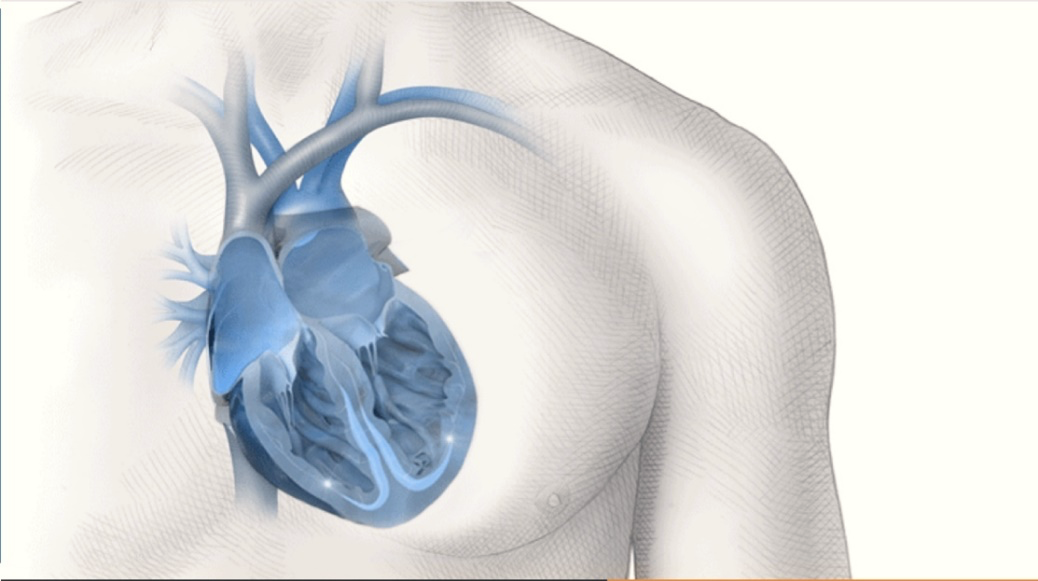 Catheter ablation is a procedure which targets the areas of your heart generating faulty electrical pulses that cause a rapid heartbeat or AFib. By neutralizing and blocking these areas, the pulses are controlled and a normal heartbeat returns. For [insert patient’s name], and many others, this procedure has helped him/her return to normal and improve his/her quality of life [personalize this, if applicable]. Most patients who receive catheter ablation treatment experience a long-term reduction in both the number of episodes of arrhythmia and the severity of symptoms and many achieve a permanent return to normal heart rhythm.Catheter ablation is a procedure which targets the areas of your heart generating faulty electrical pulses that cause a rapid heartbeat or AFib. By neutralizing and blocking these areas, the pulses are controlled and a normal heartbeat returns. For [insert patient’s name], and many others, this procedure has helped him/her return to normal and improve his/her quality of life [personalize this, if applicable]. Most patients who receive catheter ablation treatment experience a long-term reduction in both the number of episodes of arrhythmia and the severity of symptoms and many achieve a permanent return to normal heart rhythm.Catheter ablation is a procedure which targets the areas of your heart generating faulty electrical pulses that cause a rapid heartbeat or AFib. By neutralizing and blocking these areas, the pulses are controlled and a normal heartbeat returns. For [insert patient’s name], and many others, this procedure has helped him/her return to normal and improve his/her quality of life [personalize this, if applicable]. Most patients who receive catheter ablation treatment experience a long-term reduction in both the number of episodes of arrhythmia and the severity of symptoms and many achieve a permanent return to normal heart rhythm.Catheter ablation is a procedure which targets the areas of your heart generating faulty electrical pulses that cause a rapid heartbeat or AFib. By neutralizing and blocking these areas, the pulses are controlled and a normal heartbeat returns. For [insert patient’s name], and many others, this procedure has helped him/her return to normal and improve his/her quality of life [personalize this, if applicable]. Most patients who receive catheter ablation treatment experience a long-term reduction in both the number of episodes of arrhythmia and the severity of symptoms and many achieve a permanent return to normal heart rhythm.“[Insert quote from patient highlighting how the catheter ablation procedure changed their life]”“[Insert quote from patient highlighting how the catheter ablation procedure changed their life]”“[Insert quote from patient highlighting how the catheter ablation procedure changed their life]”“[Insert quote from patient highlighting how the catheter ablation procedure changed their life]”“[Insert quote from patient highlighting how the catheter ablation procedure changed their life]”“[Insert quote from patient highlighting how the catheter ablation procedure changed their life]”“[Insert quote from patient highlighting how the catheter ablation procedure changed their life]”